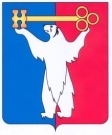 АДМИНИСТРАЦИЯ ГОРОДА НОРИЛЬСКАКРАСНОЯРСКОГО КРАЯРАСПОРЯЖЕНИЕ11.05.2017	г.Норильск	№ 2366Об отказе в предоставлении разрешения на условно разрешенный вид использования земельного участка и объекта капитального строительстваРассмотрев заявление Общества с ограниченной ответственностью «Чайка» (далее – ООО «Чайка») (ИНН 2457059409, ОГРН 1052457052889) о предоставлении разрешения на условно разрешенный вид использования земельного участка и объекта капитального строительства «для размещения мастерской для ремонта автотранспорта», в соответствии с требованиями п. 6 ст. 30, ст. 36 Градостроительного кодекса Российской Федерации, решением Норильского городского Совета депутатов от 13.05.2008 № 11-239 «Об утверждении Положения о публичных слушаниях на территории муниципального образования город Норильск», на основании абзаца 7 пункта 5 подраздела 3.3, абзаца 6 пункта 1 подраздела 3.3.1 раздела 3 Главы 1 части I Правил землепользования и застройки муниципального образования город Норильск, утвержденных решением Норильского городского Совета депутатов от 10.11.2009 № 22-533, учитывая, что согласно Акту проверки фактического использования земельного участка от 19.04.2017 № 48, на испрашиваемом заявителем земельном участке, расположенном в городе Норильске, район Центральный, улица Лауреатов, 94А, находятся объекты движимого имущества – гаражи-контейнеры, принадлежащие неустановленным лицам, земельный участок не является свободным от прав третьих лиц, 1.	Отказать в предоставлении разрешения на условно разрешенный вид использования земельного участка, расположенного в территориальной зоне объектов инженерной инфраструктуры - П-4 в городе Норильске, район Центральный, улица Лауреатов, 94А, для размещения объекта капитального строительства «мастерская для ремонта автотранспорта».2.	Управлению по градостроительству и землепользованию Администрации города Норильска направить копию настоящего распоряжения в адрес ООО «Чайка» в течение пяти календарных дней с даты его издания.3.	Опубликовать настоящее распоряжение в газете «Заполярная правда» и разместить его на официальном сайте муниципального образования город Норильск.4.	Контроль исполнения пункта 2 настоящего распоряжения возложить на заместителя Руководителя Администрации города Норильска по собственности и развитию предпринимательства.Руководитель Администрации города Норильска	Е.Ю. Поздняков